Expert resume ofGilles KolifrathGilles Kolifrath is a Partner at KPMG Avocats (Tax & Legal) in Paris La Défense and co-heads the financial services practice.Prior to joining KPMG Avocats, Gilles Kolifrath was a Partner at Kramer Levin for 6 years, General Counsel at AXA France, General Counsel of a Real Estate company listed on the stock exchange in Paris, Legal Head of Capital Markets at BNPP and Crédit Agricole CIB, Legal Director of Specialized Financial Services & Insurance at Société Générale, Deputy Head of Compliance at Natixis. Gilles Kolifrath also regularly intervenes as a Visiting Professor at the University of Poitiers and HEC Paris.Gilles Kolifrath is member of: the legal and compliance committee of the Association Française des Trésoriers d'Entreprise (AFTE), the legal committee of the Fédération Française des Sociétés d'Assurances (FFSA), the board of the Association Européenne de Droit Bancaire et Financier (AEDBF) and the Cercle Montesquieu.Gilles Kolifrath is the author of numerous legal publications. He has been involved with the ISDA documentation committee for over 15 years.Mr. Kolifrath has a Ph.D. in Tax Law from University of Paris V Descartes, a Master of Commercial Law from University of Paris XI Sceaux and a Certificate of Public Affairs of Indiana University, USA. Gilles is one of the foremost experts in the field of international financial transactions and has been a member of the International Swaps and Derivatives Association (ISDA) for over 25 years. Gilles practice focuses primarily on financial services and he regularly advises on banking and finance, capital markets and insurance transactions. He regularly acts for local and international financial institutions and corporates.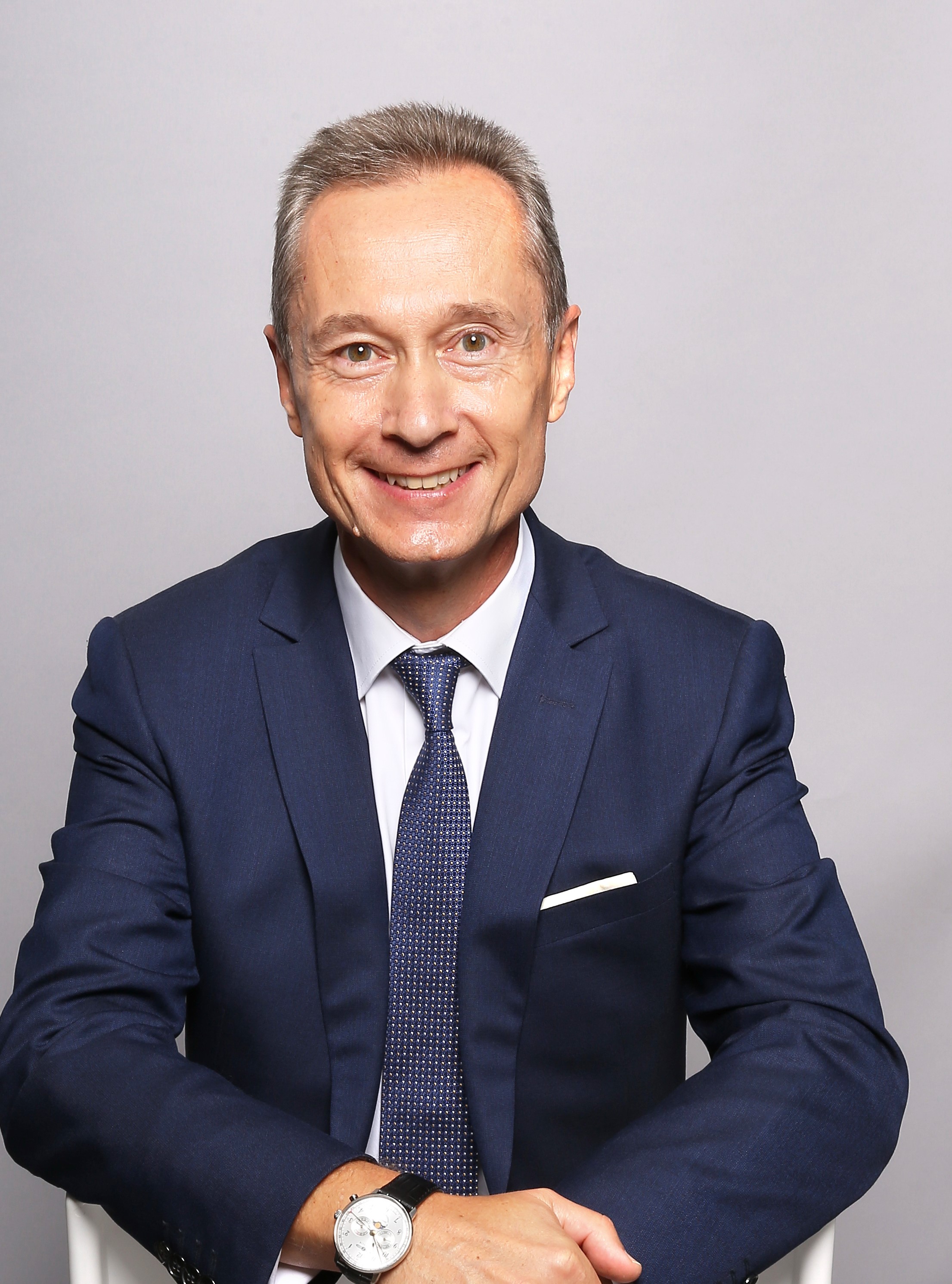 